FOTOTiro alla fune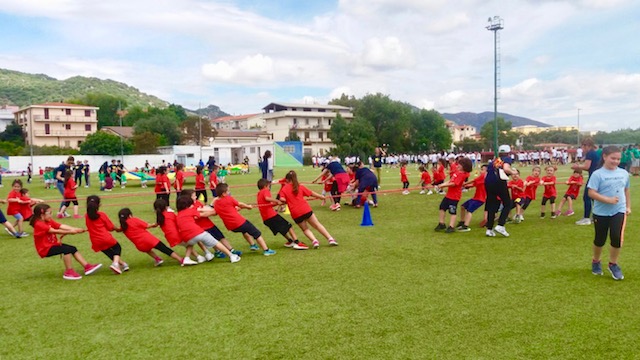 Percorso misto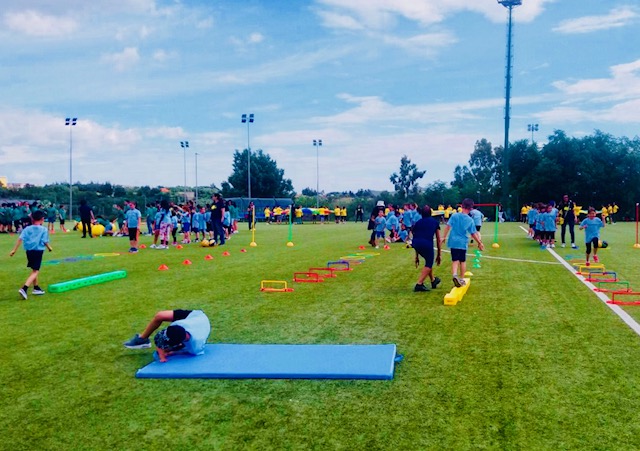 Paracadute 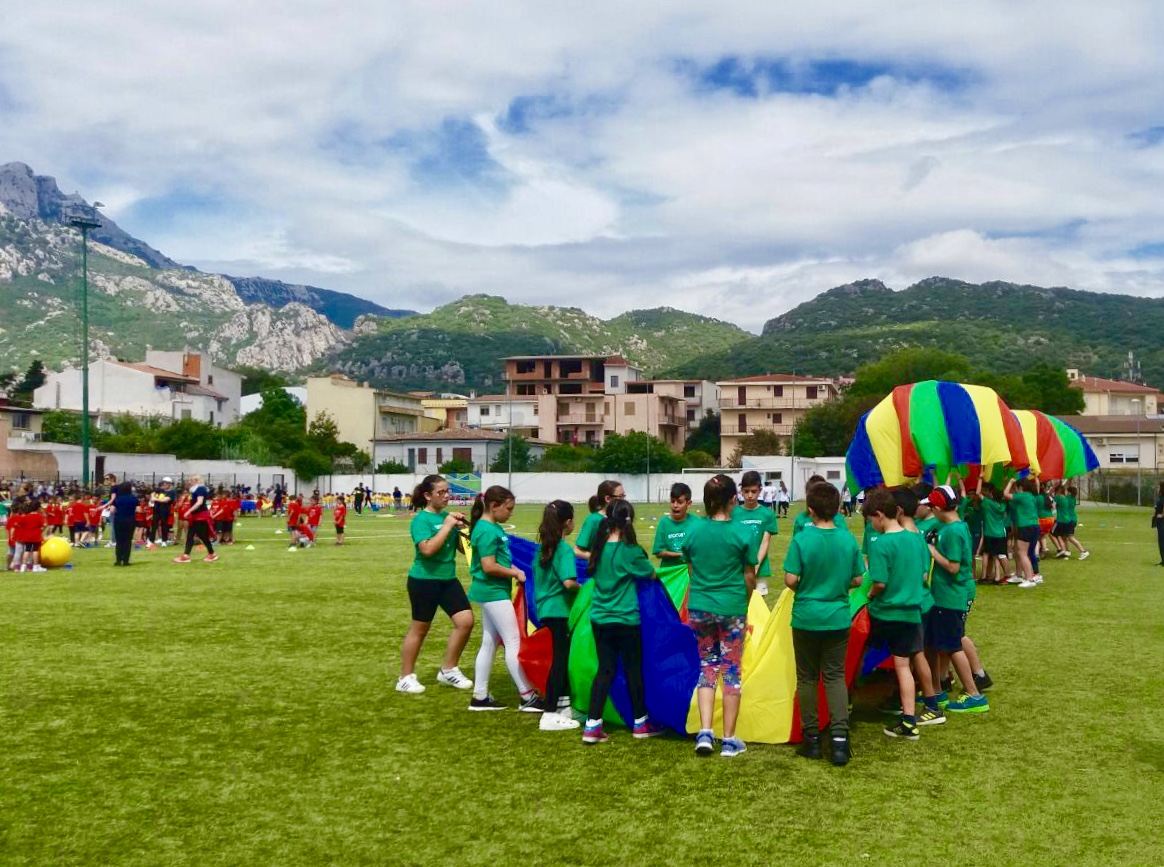 Gymball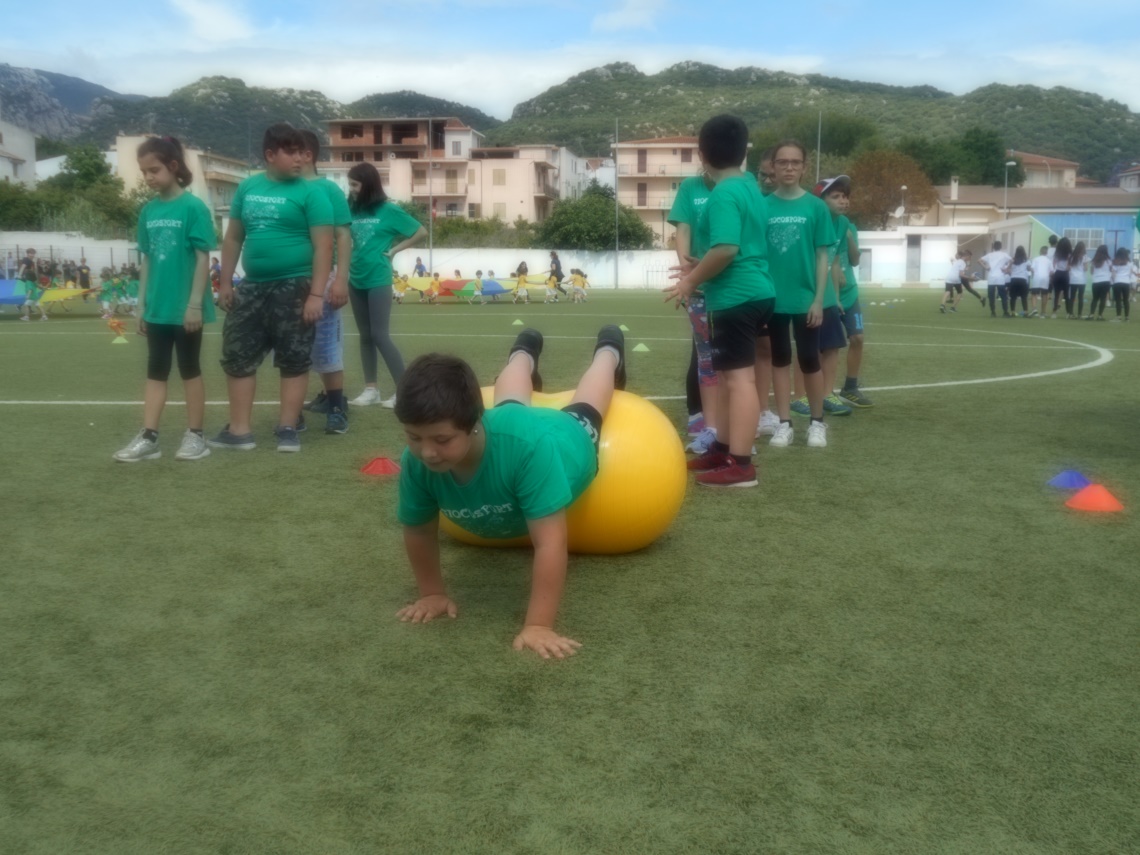 Pallacanguro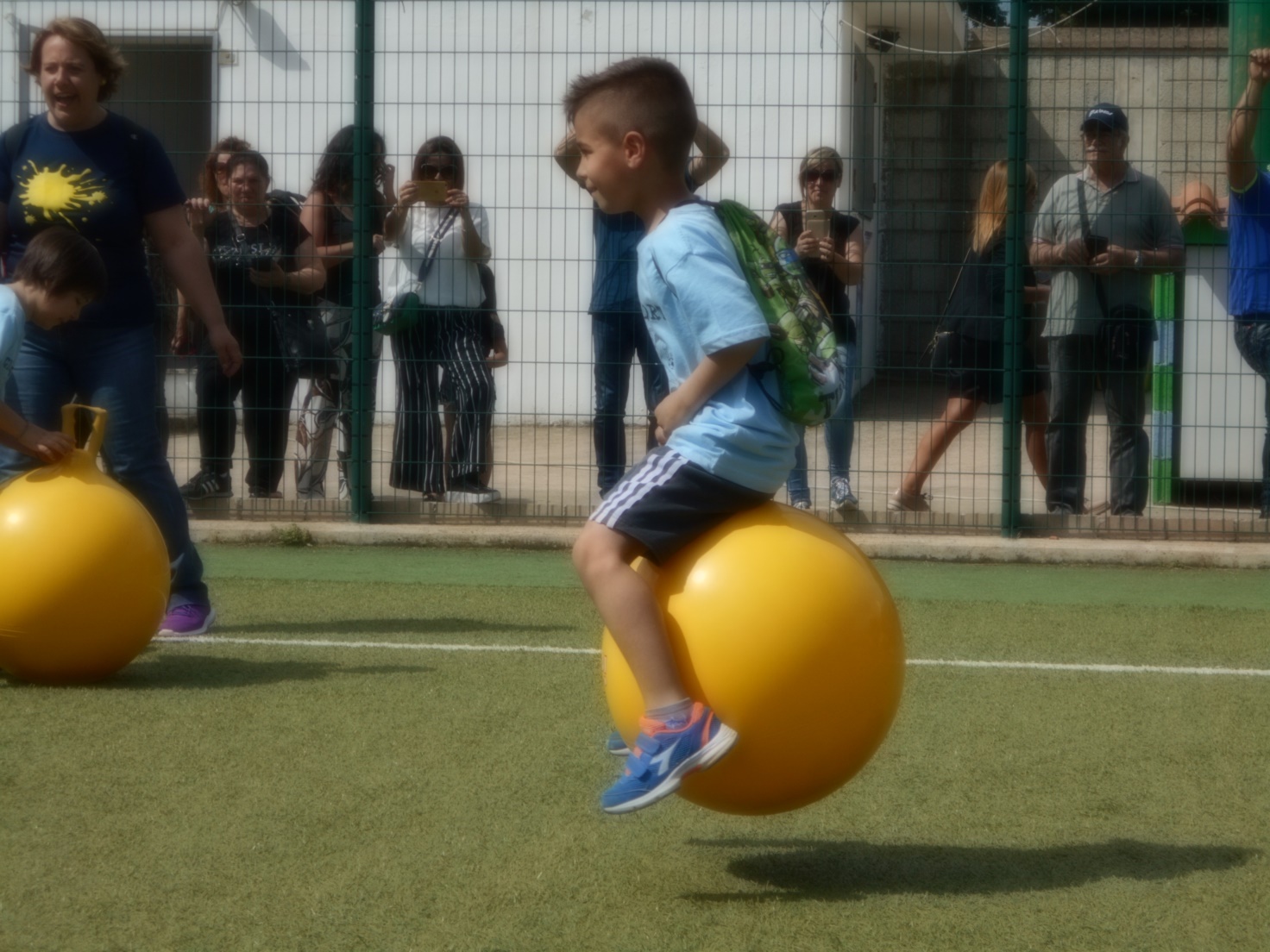 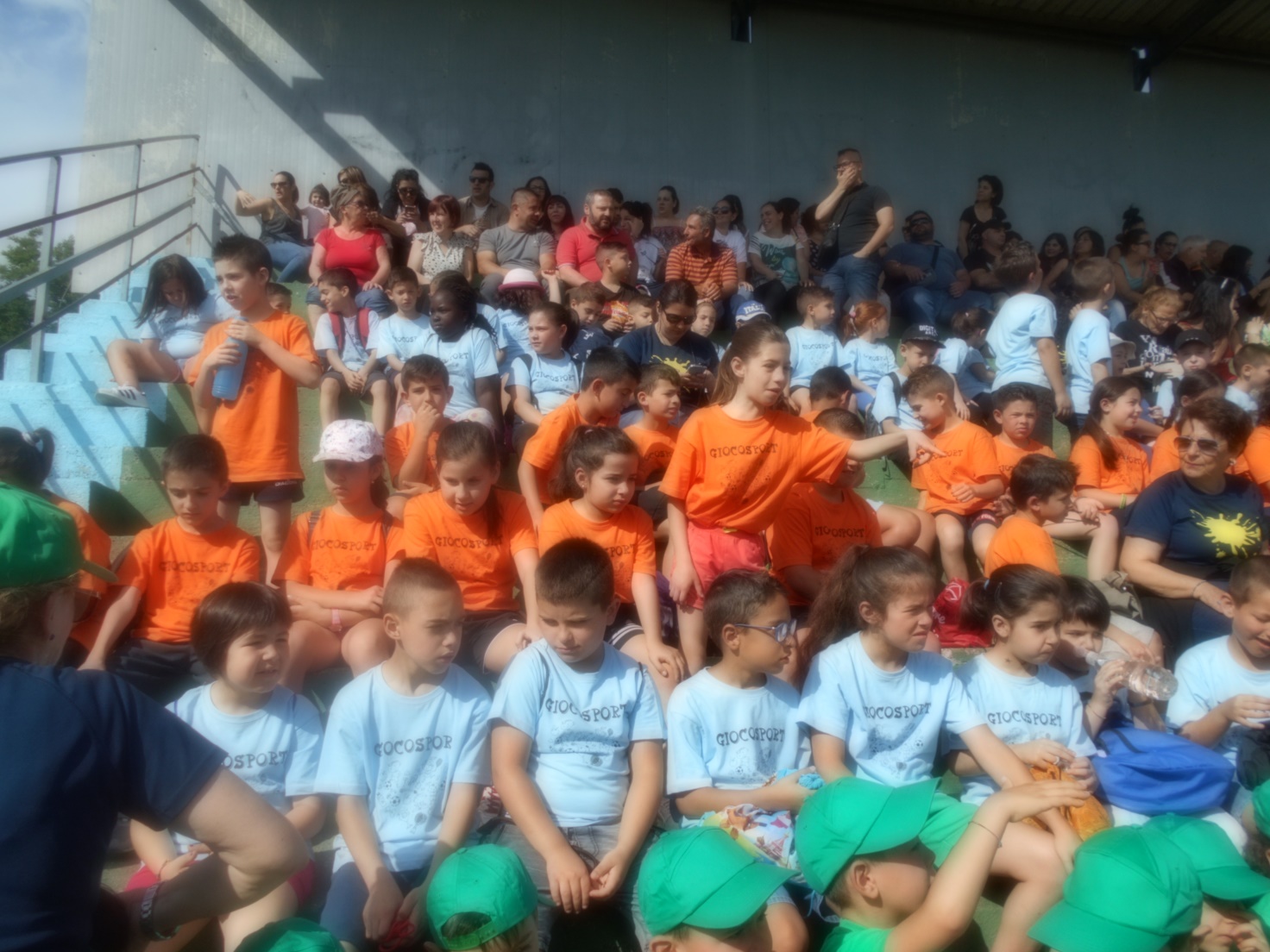 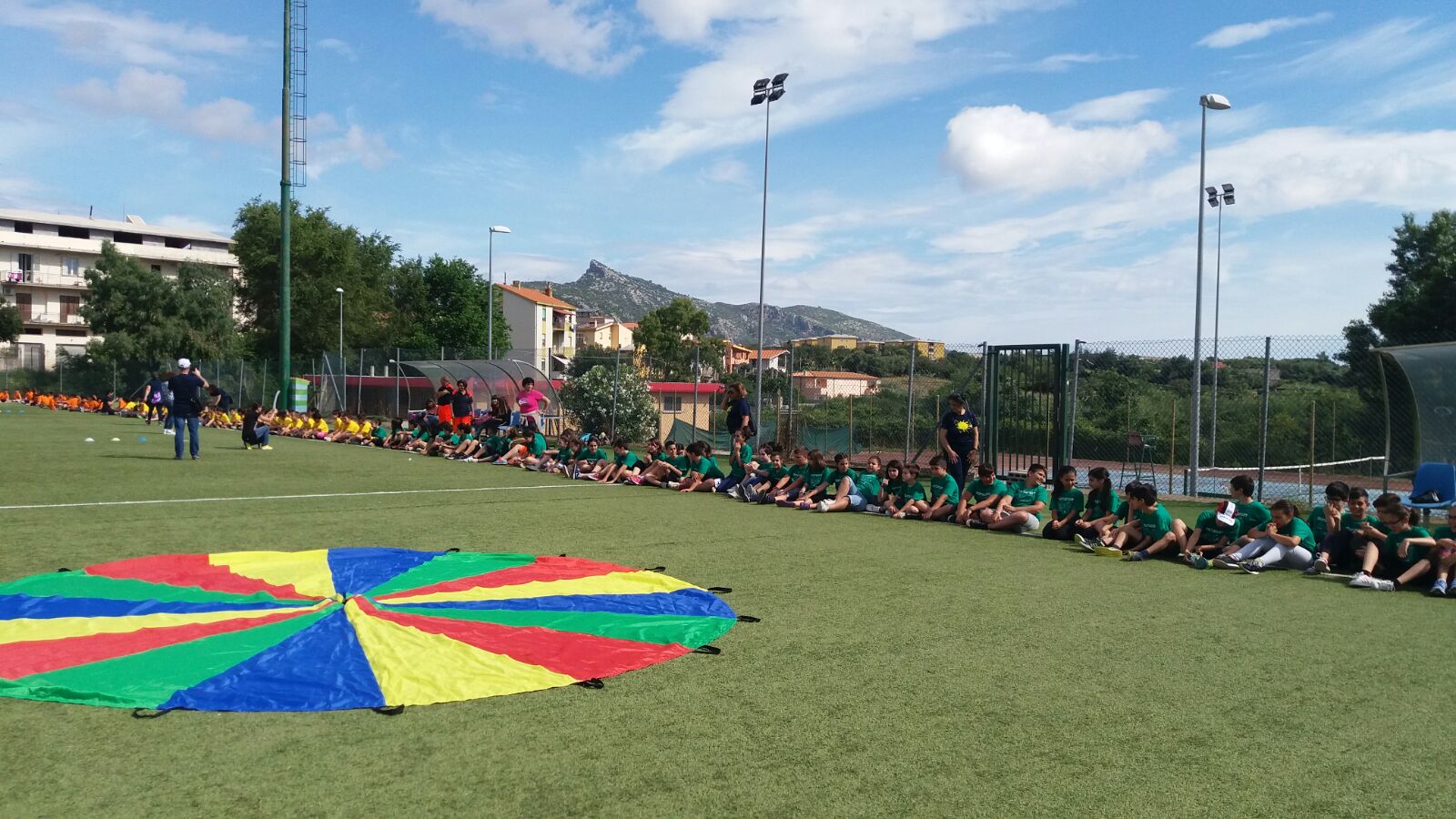 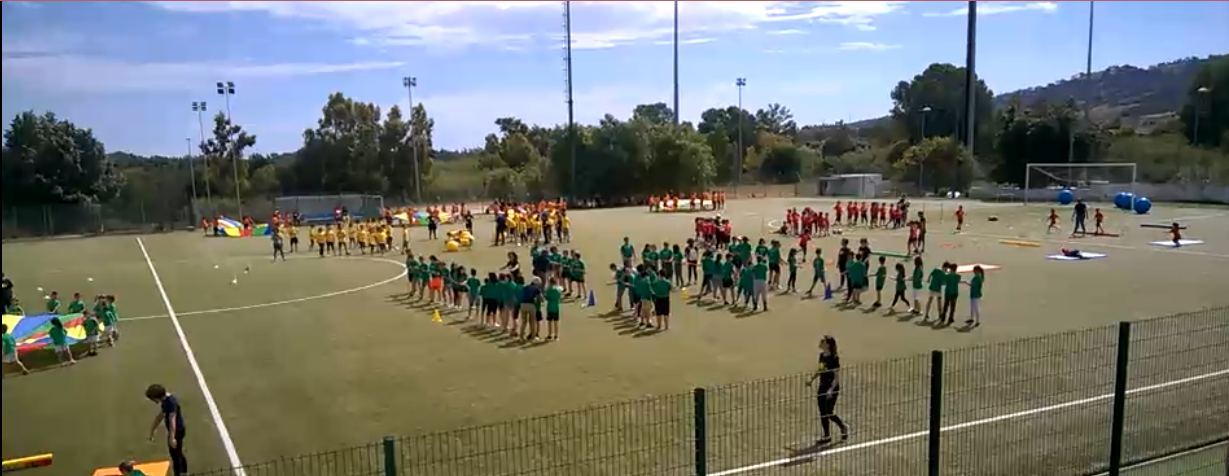 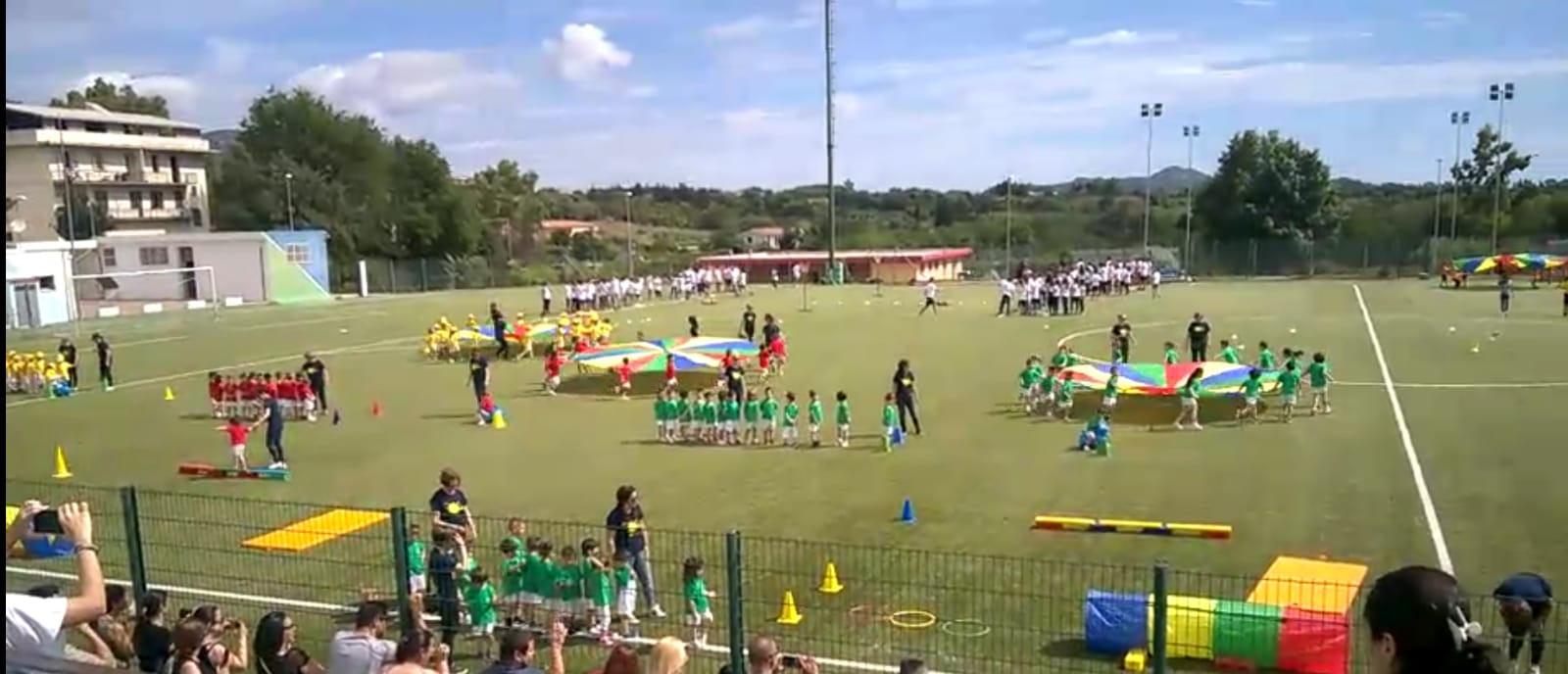 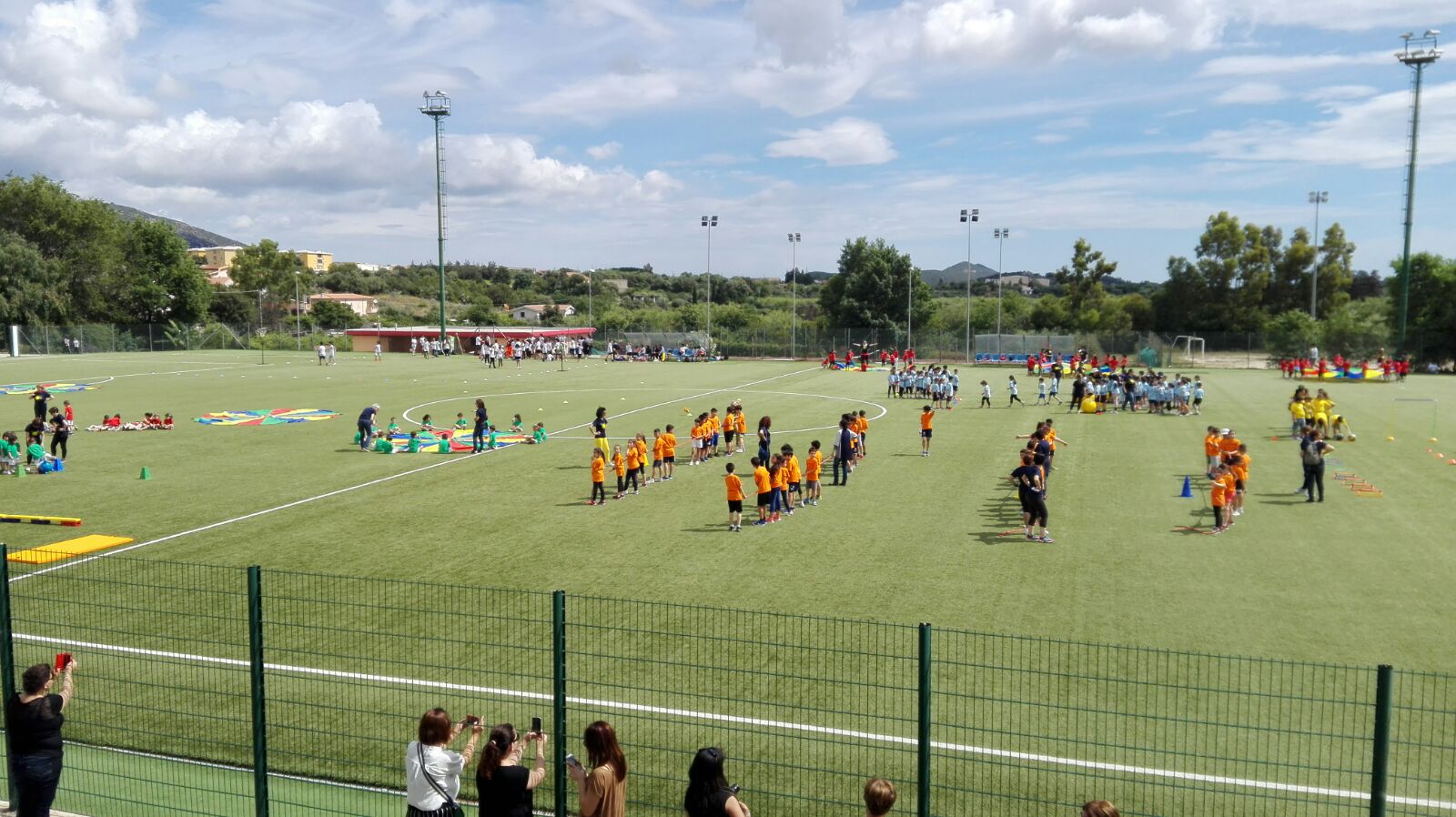 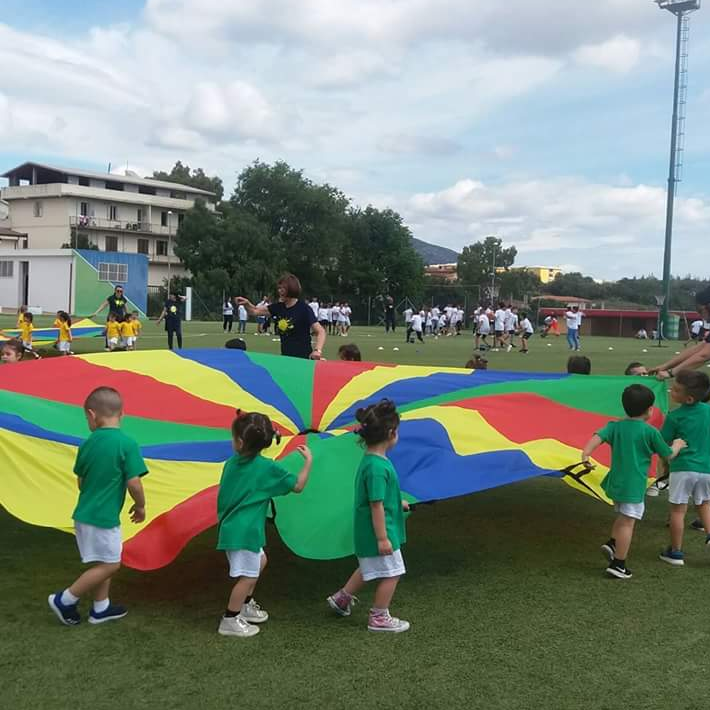 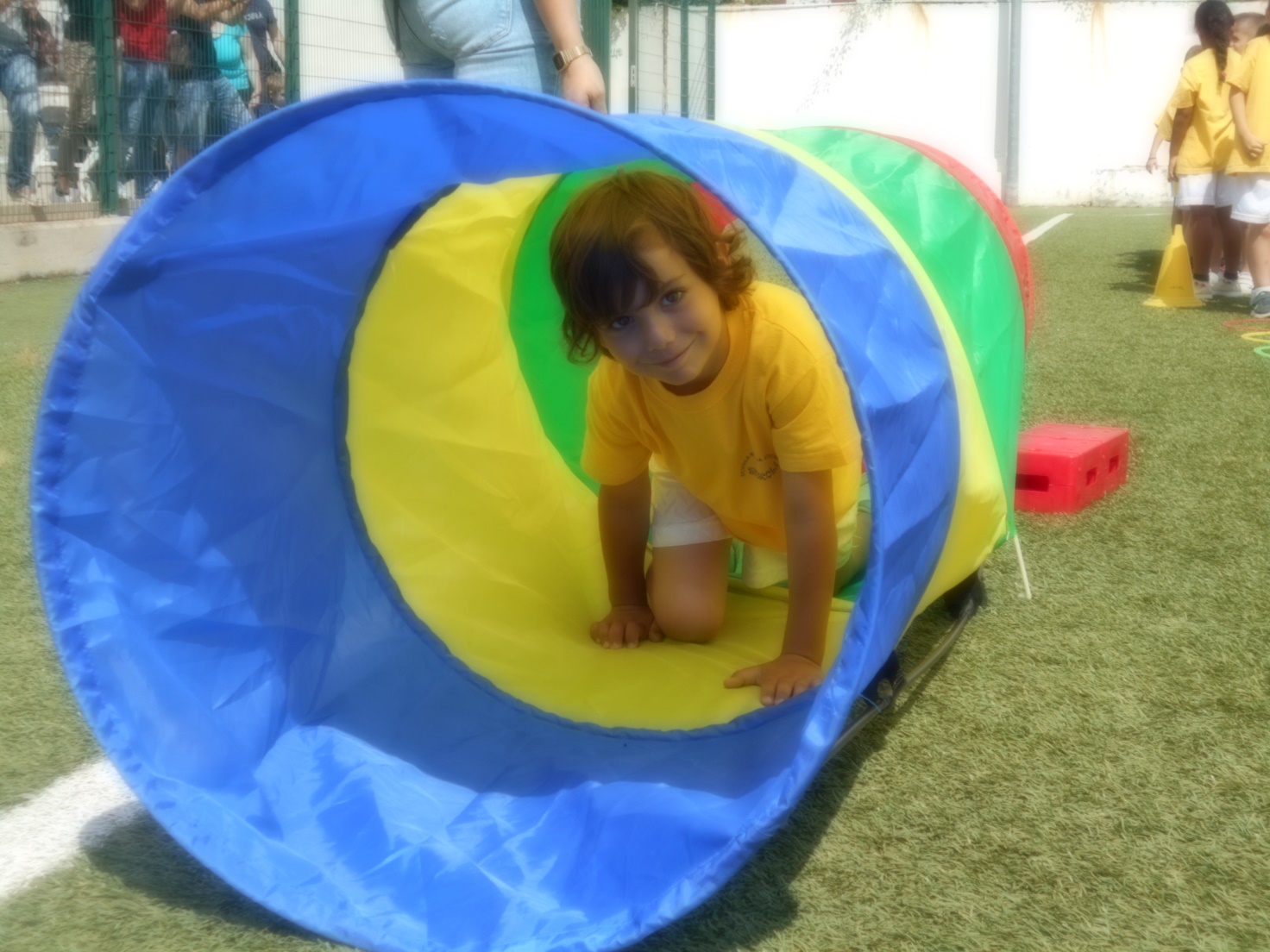 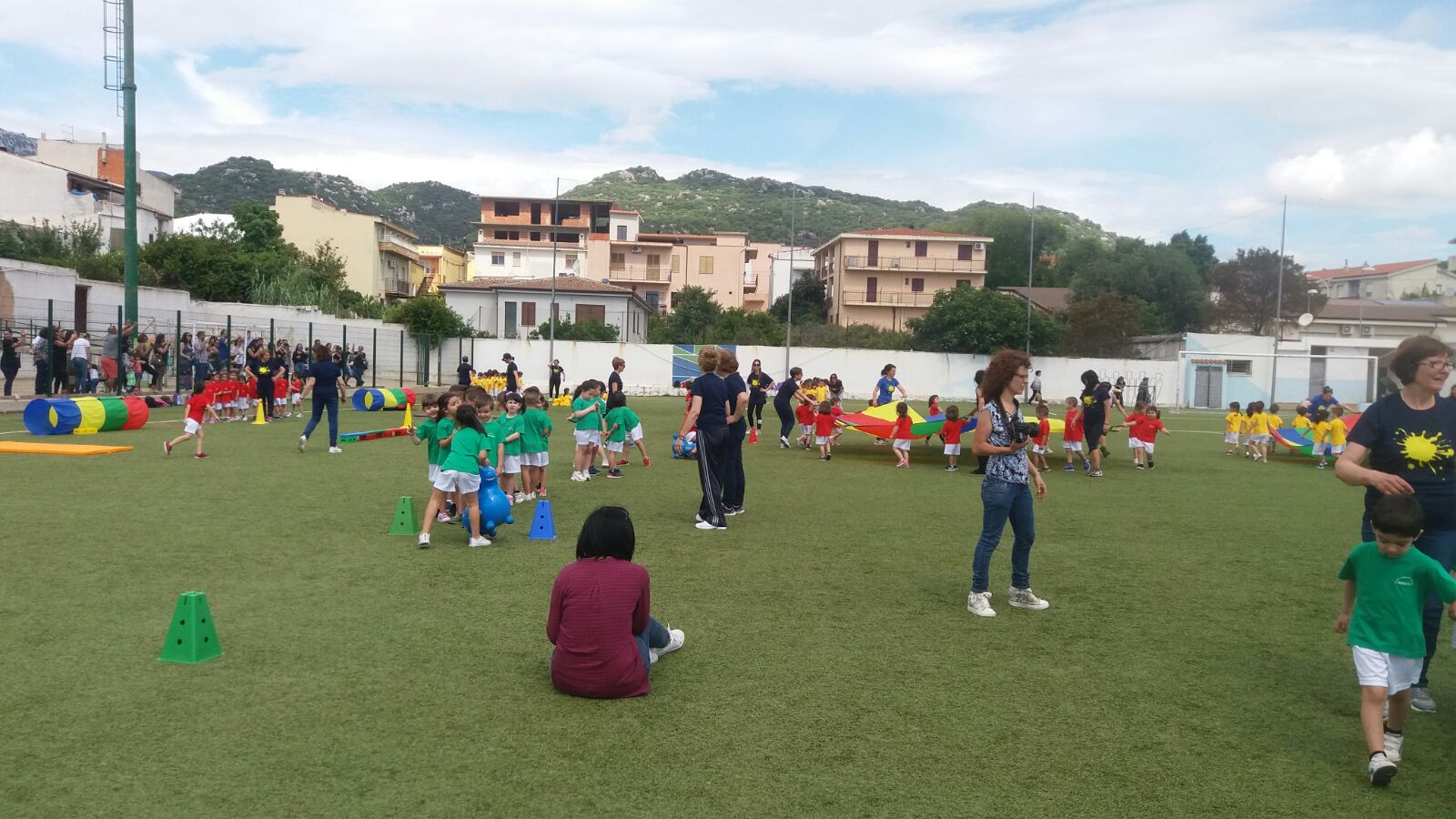 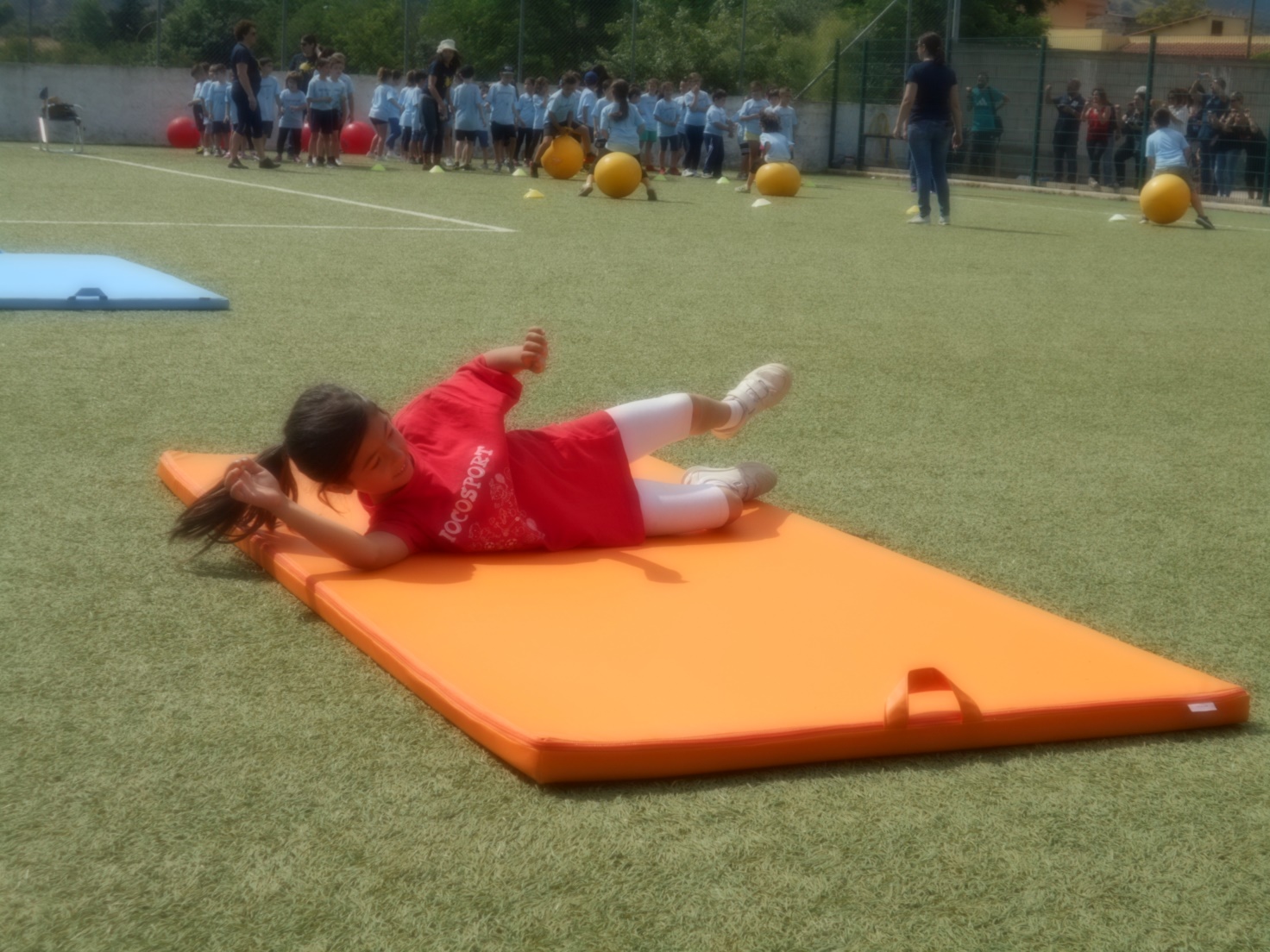 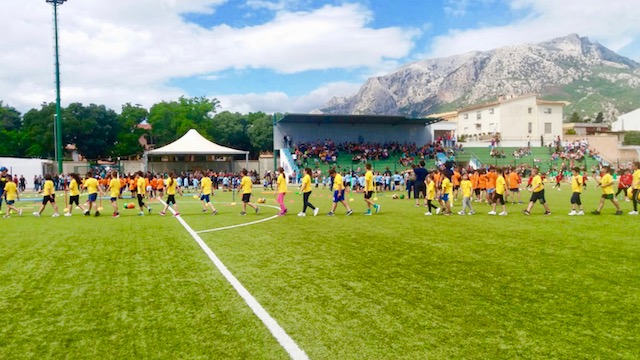 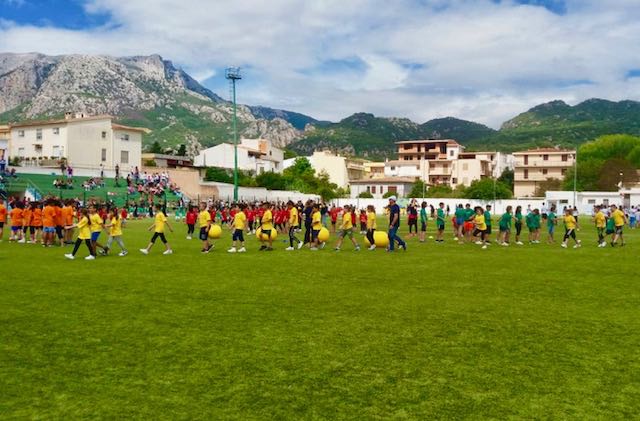 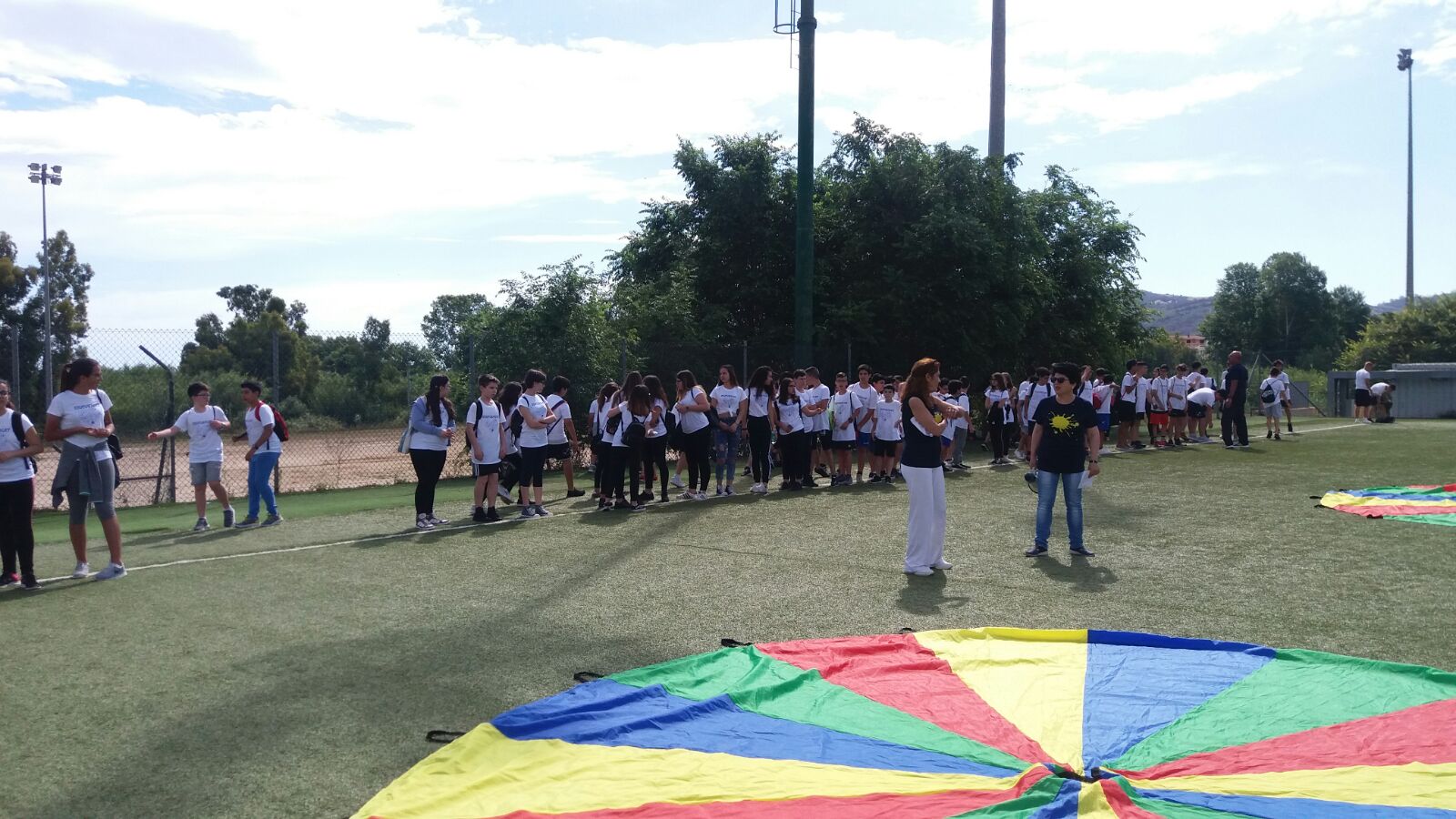 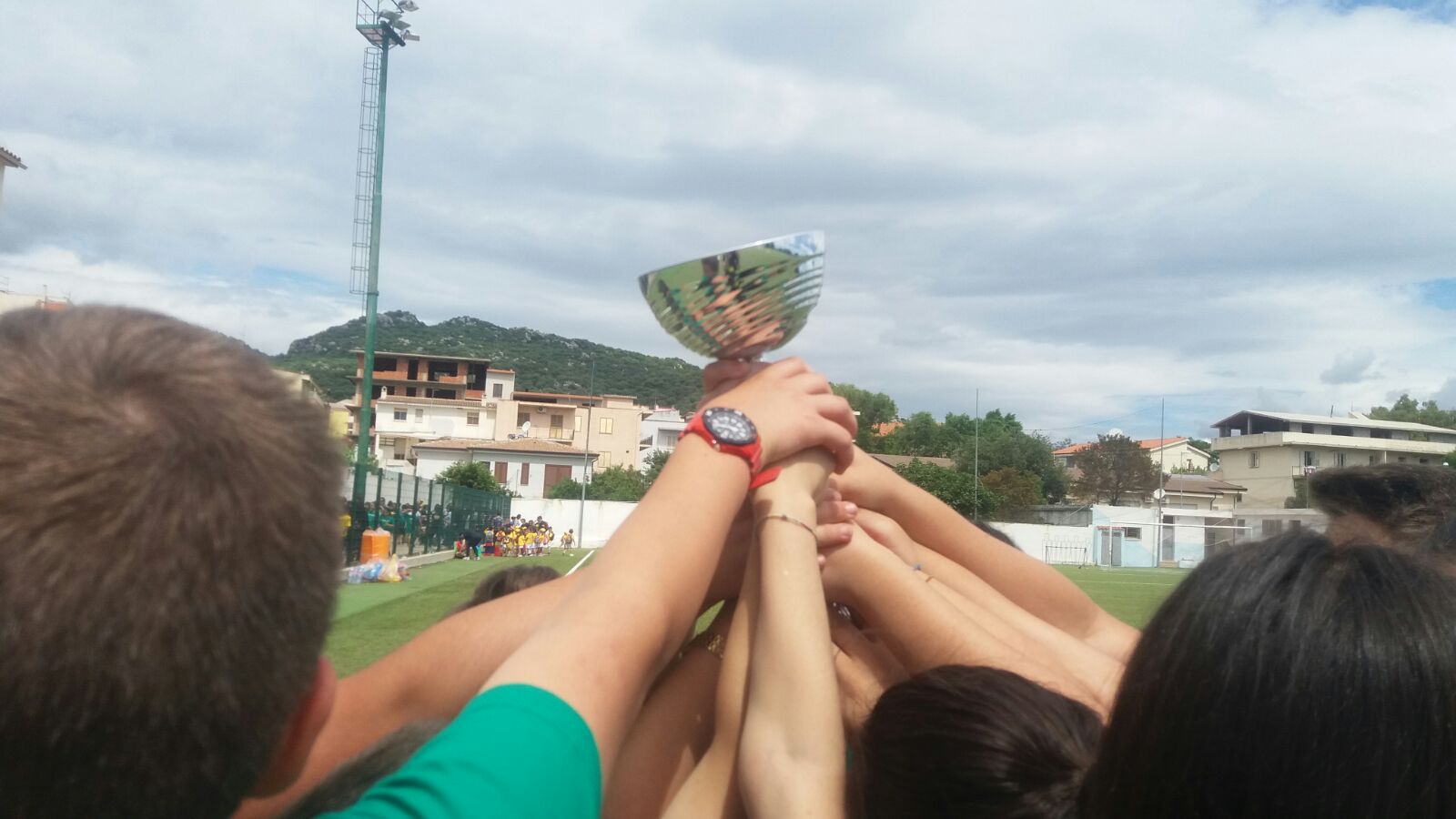 